Dato: 14.06.2019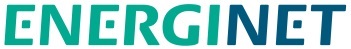 Kommentarskema vedr.:Kommentarer fra:[Indsæt navn]Efterspørgselsreaktion (fleksibelt forbrug) for aggregerede enhederKommentar-  nummerAfsnits-
nummerLinje-nummerFigur/ tabelKommentartype:
generel/teknisk/ redaktionelKommentarForslag til ændringerKonklusion(kun Energinet)